I. ОБЩИЕ ПОЛОЖЕНИЯ Положение о методической службе МБОУ СОШ № 19 г. Коврова, в дальнейшем  «Положение» является локальным нормативным актом, регламентирующим деятельность Школы. Положение принимается педсоветом Школы на неопределенный срок  и утверждается директором.  Изменения и дополнения к Положению принимаются в составе новой редакции Положения педсоветом и утверждается директором. После принятия новой редакции Положения предыдущая редакция утрачивает силу.1.4.Методическая работа в школе является одной из составляющих учебно-воспитательного процесса, представляющая собой   систематическую  коллективную  и  индивидуальную  деятельность  педагогических  кадров, направленную  на  повышение  их  научно-теоретического, общекультурного  уровня, психолого-педагогической  подготовки  и  профессионального  мастерства.1.5. Методическое  обеспечение  УВП  носит  непрерывный  характер,  вытекает  из  реальных  проблем,  возникающих  в  педагогической  действительности,  и  включает  широкий  набор  видов,  форм  и  содержания  деятельности.1.5. Для  осуществления методической работы создаётся методическая служба, в состав которой входят методические подразделения, члены администрации, специалисты. 
II. ЦЕЛЬ И ЗАДАЧИ МЕТОДИЧЕСКОЙ СЛУЖБЫ2.1.Цель методической службы МБОУ СОШ № 19 г. Коврова - всестороннее повышение квалификации и профессионального мастерства каждого учителя,  развитие и повышение творческого потенциала педагогического коллектива в целом,  в конечном счете - совершенствование учебно-воспитательного процесса,  достижение нового качества образования.2.2. Задачи методической службы:обеспечение оперативного информирования педагогов о новом содержании образования, инновационных образовательных и воспитательных технологиях, передовом отечественном и зарубежном опыте, достижениях психолого-педагогических наук с целью внедрения в практику своей работы; создание условий для выявления, обобщения и распространения  положительного педагогического опыта, созданного в педагогическом коллективе МБОУ СОШ № 19 г. Коврова, инноваций, научно-исследовательской, опытно-экспериментальной и  других видов творческой деятельности;дидактическое и методическое обеспечение обновления содержания образования;методическое обеспечение обновления форм и методов организации учебного процесса на основе освоения образовательных технологий; управление процессами повышения квалификации и непрерывного образования педагогических работников,  организации рационального педагогического труда, саморазвития педагогов;оказание методической помощи учителям при прохождении ими аттестации, а также учителям, составляющим перспективный план прохождения аттестации;организация научно - методической работы по вовлечению в инновационную деятельность Школы.III. СОДЕРЖАНИЕ МЕТОДИЧЕСКОЙ РАБОТЫ3.1. Методическая  служба выполняет  совместно  с администрацией следующие  функции:обеспечение  профессиональной  информациейподдержка  экспериментальной  работы  педагогов  диагностика  и  анализ  УВПпомощь  в  подготовке  педагогов к  аттестацииорганизация  индивидуального  консультирования  и  профессиональной  поддержки  педагоговорганизация  методической  и  научно-исследовательской  работы организация  повышения  квалификацииповышение качества профессиональной подготовки учителей на основе информационной техникипомощь  в  проведении  профессиональных  конкурсовпомощь  в  повышении  качества  и  управлении  образовательным  процессомвыявление,  поддержка  и  распространение  управленческого  и  педагогического  опытаучастие  и  организация  семинаров,  конференцийотбор  и  тиражирование  педагогических  материаловпомощь,  участие  в  разработке  и  проведении  экспертизы  инновационных  программ,  методик,  учебных  планов,  учебно-методических  комплектов  (комплексов)методическая  помощь  в  проведении  открытых  мероприятий.IV.  ФОРМЫ МЕТОДИЧЕСКОЙ РАБОТЫ4.1. Групповые:педсовет на методическую темуучебные методические семинарынаучно- методические и научно-практические конференции педагоговпедагогические чтенияметодические неделиоткрытые урокишколы инновационного и передового опытазащита творческого проекта"круглый стол"тематические заседания учебно-методических кафедр и  методических объединений  методические выставки4.2. Индивидуальные:наставничество взаимопосещение уроковобучение на курсах повышения квалификацииработа в городском и школьном методических объединениях, учебно-методической кафедре по вопросам выбранной темы (проблемы)самообразованиетворческие отчеты педагогаучастие в профессиональных конкурсахV. СТРУКТУРНЫЕ ПОДРАЗДЕЛЕНИЯ МЕТОДИЧЕСКОЙ СЛУЖБЫ5.1. К структурным подразделениям методической службы МБОУ СОШ № 19 г. Коврова относятся:педсовет на методическую темупостоянно действующий научно-методический семинарнаучно-методический советучебно-методические кафедры и методические объединенияпостоянные проблемные творческие группы учителейвременные творческие группы учителейтьюторский центрмастер-класс5.2.  В случае необходимости в Школе могут создаваться иные подразделениям методической службы, носящие как постоянный, так и временный характер.VI. КРИТЕРИИ ОЦЕНКИ РЕЗУЛЬТАТОВ МЕТОДИЧЕСКОЙ СЛУЖБЫ ШКОЛЫ6.1. К критериям оценки эффективности методической службы Школы относятся:рост удовлетворенности педагогов собственной деятельностью; положительный психолого-педагогический климат;высокая заинтересованность педагогов в творчестве и инновациях; овладение современными методами обучения и воспитания; положительная динамика качества образования; высокий уровень профессиональной самодеятельности педагогов; своевременное распространение передового педагогического опыта;постоянное внимание администрации к деятельности педагогов, наличие системы стимулирования педагогической деятельности; качественно организованная система повышения квалификации педагогов. Разработчик: Климович А.В.ЛОКАЛЬНЫЙ АКТ № ___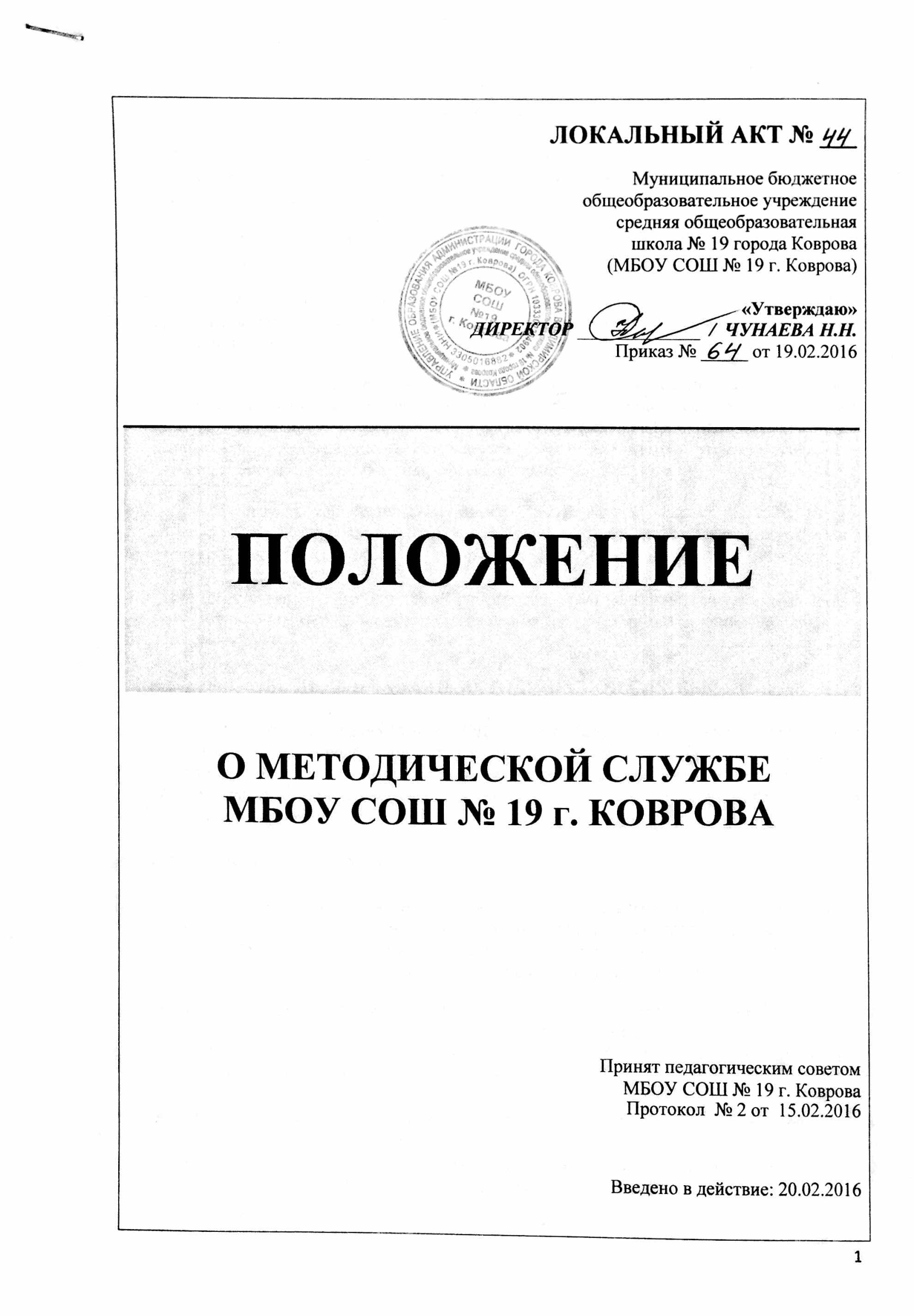 Муниципальное бюджетноеобщеобразовательное учреждениесредняя общеобразовательная школа № 19 города Коврова(МБОУ СОШ № 19 г. Коврова) «Утверждаю»ДИРЕКТОР _____________  /  ЧУНАЕВА Н.Н.Приказ № _____ от 19.02.2016 ПОЛОЖЕНИЕО МЕТОДИЧЕСКОЙ СЛУЖБЕ МБОУ СОШ № 19 г. КОВРОВА Принят педагогическим советом МБОУ СОШ № 19 г. КовроваПротокол  № 2 от  15.02.2016Введено в действие: 20.02.2016